 Индивидуальный Предприниматель 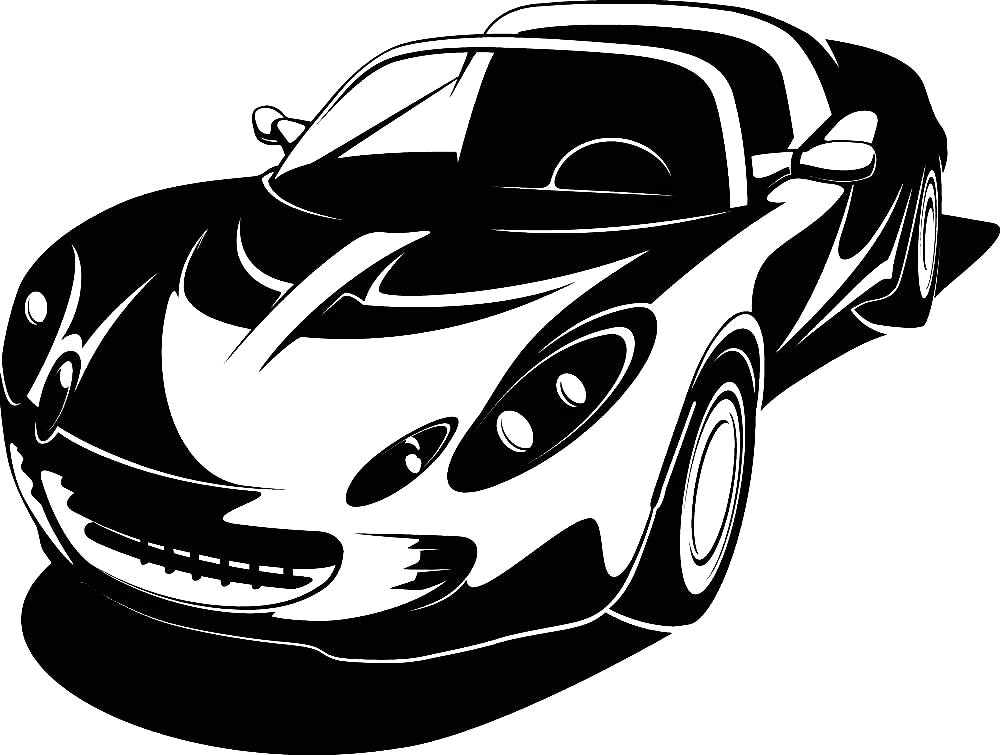               Обжорина Валентина Никифоровна Автошкола «Болид»ИНН 740500943270 ОГРИП 320745600112514                                                                                                                                                                                                                                                          456080, г. Трехгорный, ул. Строителей д. 10/2, тел. 8912-403-73-90, 8904-941-0201 email: dorogova_2015@bk.ruУтверждено:ИП Обжорина В.Н. Автошкола «Болид»__________________ПОЛОЖЕНИЕ  ОБ УПРАВЛЕНИИ Управление  осуществляется на основе сочетания принципов единоначалия и коллегиальности.         Коллегиальным органом управления  являются : Правление (высший орган управления).        Единоличным исполнительным органом  является Директор. Директор осуществляет текущее руководство  и подотчетен Правлению.Управление осуществляется учредителем путем формирования высшего органа управления –Правления. Правление формируется на неопределенный срок, вплоть до изменения его состава. Правление собирается по мере необходимости, но не реже одного раза в год. Внеочередное заседание Правления собирается по требованию руководителя.К исключительной компетенции Правления относится решение следующих вопросов:1.определение приоритетных направлений деятельности, принципов формирования и использования ее имущества.2.внесение в документооборот изменений и дополнений с последующей регистрацией в установленном порядке.3.реорганизация и ликвидация Индивидуального Предпринимателя.4.образование исполнительных органов и досрочное прекращение их полномочий.5.утверждение годового отчета и годовой бухгалтерского баланса.6.утверждение финансового плана  и внесение в нем изменений.              7.участие в других организациях.Решения по вопросам, относящихся к исключительной компетенции Правления, принимаются квалифицированным большинством в 2/3 от числа присутствующих членов Правления. По всем остальным вопросам решения Правления принимаются простым большинством голосов. Решения оформляются протоколом.Члены Правления  избираются из состава Правления председателя Правления  и секретаря Правления. Члены Правления  могут досрочно сложить свои полномочия по собственному желанию путем подачи  заявления на имя руководителя. Единоличным исполнительным  органами  является Директор, который осуществляет текущее руководство деятельности  и подотчетен коллегиальному органу управления - Правлению. При создании  ИП Обжорина В.Н. в праве назначается Директора либо Врио сроком  на 5 лет и осуществляеть свою деятельность на основании трудового договора, доверенности, локальных актов.К компетенции Директора относится решение следующих вопросов:1.представляет интересах  в отношениях с третьими лицами, в органах государственной  власти, органах местного самоуправления, судебных и правоохранительных органах, иных организациях независимо от организационно –правовой формы собственности.2.действует от имени  без доверенности.3.утверждает положения и иные локальные акты.4.открывает  счета в кредитных организациях.5.совершает сделки от своего имени.6.издает приказы, распоряжения, обязательные для исполнения сотрудниками.7.распоряжается средствами и имуществом  в пределах установленных законодательством.8.утверждает структуру, штатное расписание, расходы на содержание.9.организует выполнение решений Правления.10.осуществляет организационно-распорядительную деятельность.11.принимает на работу и увольняет работников, утверждает  их должностные обязанности в соответствии со штатным расписанием и структурой.12.решает вопросы хозяйственной и финансовой деятельности.13.осуществляет контроль за деятельностью.14.организует подготовку и проведения заседаний Правления.15.организует бухгалтерский учет и отчетность.Директор несет персональную ответственность за сохранность финансовой отчетности документации, а также документов по личному составу до сдачи их в государственный архив.Осуществляет решение всех вопросов, которые не составляют исключительную компетенцию Совета образовательного учреждения.Педагогических совет  является постоянно действующим  органом управления для рассмотрения основных вопросов образовательного процесса. Членами педагогического совета являются все педагогические работники  ИП Обжорина В.Н. Автошкола «Болид».  Педагогический совет формируется и осуществляет свою деятельность на основании Положения о педагогическом совете, утверждаемого директором.Педагогический совет:1.разрабатывает основные направления и программы развития, повышения качества образовательного процесса, представляет их Директору для последующего утверждения.2.утверждает план работы на учебный год.3.обсуждает и принимает решения по любым вопросам, касающимся содержания образования;4.принимает решение о формах, сроках и порядке аттестации.                                           - Решения педагогического совета принимаются открытым голосованием простым большинством голосов и являются правомочным при участии на его заседаниях более половины членов педагогического совета. - Решения педагогического совета  оформляются протоколами.  - Решение педагогического совета являются рекомендательными для коллектива .                                           -  Решение педагогического совета, утвержденные  распорядительным  актом ,  являются обязательными для исполнения.Педагогический совет  собирается по мере необходимости решения вопросов, входящих в его компетенцию, но не реже одного раза в год. Общее собрание работников. Полномочия трудового коллектива  осуществляются общим собранием (конференцией) работников, в состав которого входят все работники.Общее собрание (конференция) работников  имеет право на:1.обсуждение и принятие коллективного договора, правил внутреннего трудового распорядка;2.избрание кандидатур от педагогического коллектива в общественные организации и органы управления.Общее собрание (конференция) собирается по мере необходимости  и считается правомочным, если в его работе принимает участие более половины работников. Решение на Общем собрании (конференции) работников принимаются открытым голосованием простым большинством голосов. Имущество, переданное  ее Руководителем, является собственностью образовательной организации. Учредитель не сохраняет прав на имущество, переданное им в пользование.  